Конспект занятия по художественно-эстетическому развитию (аппликация) в средней группе  тема: «Богатыри русские»Цель: «Ознакомление детей с прошлым  России, с богатырями- защитниками Руси».Задачи.Образовательные:-продолжать знакомить детей с богатырями и вызвать желание быть похожими на них.Развивающие:-развивать интерес к истории России.Активизировать словарь детей(щит, меч, копьё, шлем, кольчуга, снаряжение).-закреплять раннее полученные навыки в работе с клеем;Воспитательные:воспитывать чувство патриотизма , уважение к защитникам Родины; воспитывать аккуратность в работе, желание работать самостоятельно.Интеграция образовательных областей: «Социально-коммуникативное развитие», «Познавательное развитие», «Речевое развитие», «Художественно-эстетическое развитие», «Физическое развитие».Оборудование: картинки богатырей без доспехов, снаряжение для богатырей, атрибуты к дидактической игре «Найди нужное», кисти, клей, салфетки, мультимедия., сундучок с угощениемПредварительная работа: 1.Рассказы воспитателя о Родине. 2.Заучивание стихотворения  «Что мы Родиной зовем?»3.Рассматривание картинок и игрушек богатырей, рассказы воспитателя и беседы о богатырях.4.Рассматривание репродукции картины В.М.Васнецова «Богатыри» и  беседа по ней.5.Рассматривание иллюстраций в книге «Моя первая хрестоматия о России»6.Аппликация «Щит богатыря».7.Рисование «Украшение шлема »8.Д/игры «Собери доспехи»(разрезные картинки), «Выбери нужное»(снаряжение).9. Разучивание физминуток, пальчиковых игр; отгадывание загадок по теме.10.Просмотр мультфильмов о богатырях с последующим обсуждениемМетоды и приёмы:загадывание загадки, беседа,физминутка,  дидактическая игра, решение проблемной ситуации., художественное слово, ситуации успеха.Ход занятияОргмомент.Воспитатель. Ребята, чтобы узнать, о ком мы сегодня будем говорить, отгадайте загадку:Верхом на коняхЩит и меч у них в руках.На экране появляется картина В.М.Васнецова «Богатыри»Основная часть. 1)Беседа о богатырях.Да, сильные, могучие богатыри на славной Руси.Не скакать врагам по нашей земле,Не топтать их коням землю русскую!-Как называется картина?-Посмотрите, во что одеты богатыри?-Что у них на головах? В руках?-А что это?(кольчуга)-Для чего богатыри надевают такое снаряжение?-Как вы думаете, а в наше время есть богатыри?( полиция, пожарные, военные, спасатели)-А как называется наша Родина?(Россия)-Давайте про нашу Родину расскажем.Что мы Родиной зовём?Дом, в котором мы живемИ березки, вдоль которыхРядом с мамой мы идем.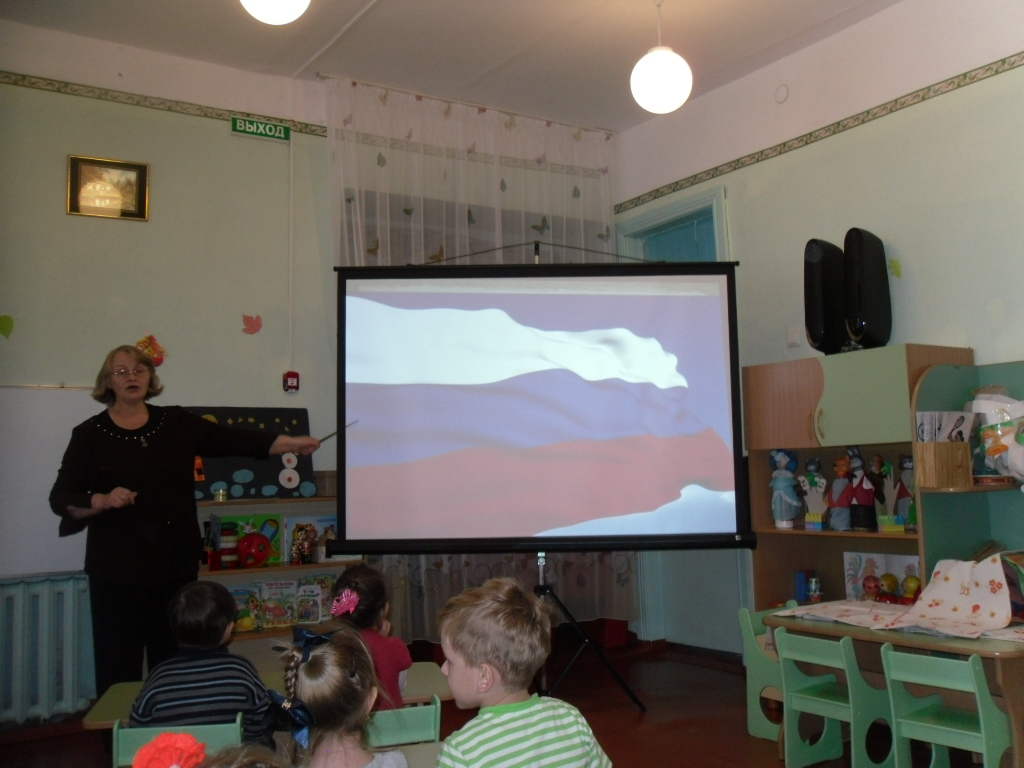 -Да, ребята, сейчас наша Родина зовётся Россией.А давным-давно её называли Русь Великая. И Великой её называли потому, что не могли враги одолеть её  и завладеть русскими землями. А защищали землю русскую богатыри – сильные и смелые.Жили на Руси люди мирно,  строили вот такие крепости. А вокруг крепостных стен рыли они рвы глубокие и заполняли их водой.-Для чего они строили такие крепости?- Но  враги всё равно нападали на Русь Великую.Поднимались тогда богатыри на защиту земли русской. И не было равных им по смелости и храбрости. И славились они силушкой своею. -А перед боем надевали они боевые доспехи свои знатные.На доске несколько воинов без доспехов.-Можно ли этим воинам идти в бой?-А что нужно богатырям, чтобы идти в бой?На экране появляется  всё снаряжение богатырское-Что это?-Давайте поможем богатырям выбрать снаряжение для похода.2)ПроводитсяД/игра «Подбери нужное»На столе  лежат  все атрибуты к игре и лишнее. Детистановятся вокруг стола,  и среди разных предметов выбирают снаряжение, нужное богатырям, называют,  что выбрали и объясняют почему.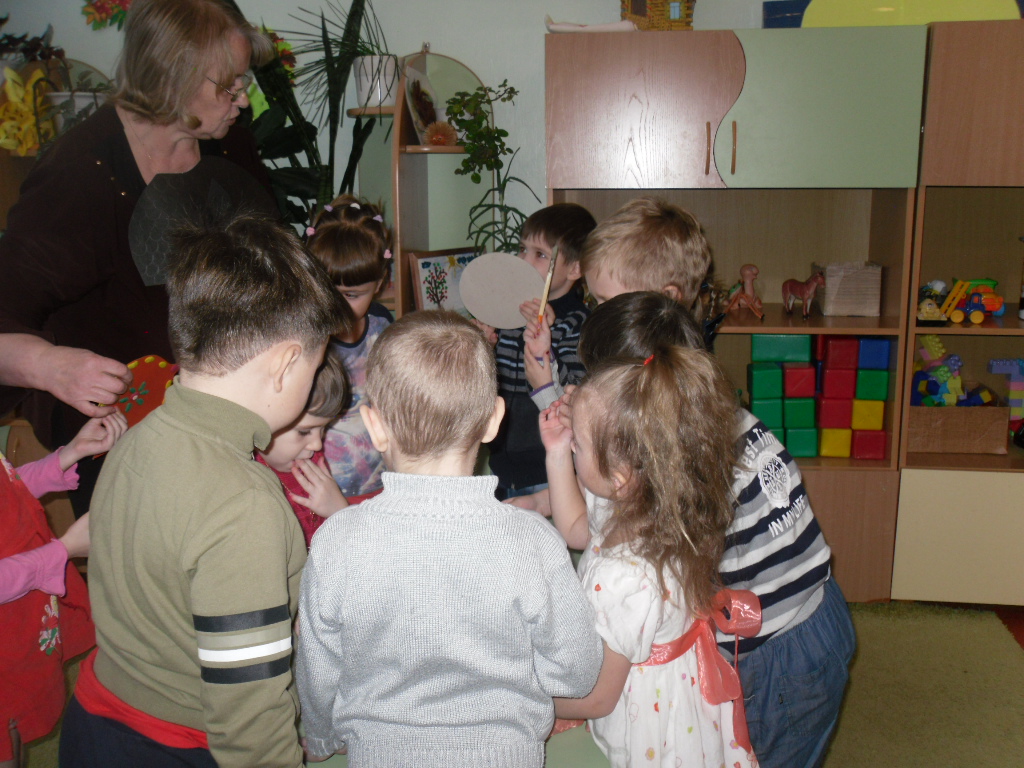 3).Физминутка.  Давайте на минутку превратимся в богатырей.Дружно встанем 1,2,3.Мы теперь богатыри!В бой поскачем на врага1,2,3. Уже, ура!Маршируют.Упражнение «Силачи»Подскоки вокруг стола.Поднять руки вверх, потрясти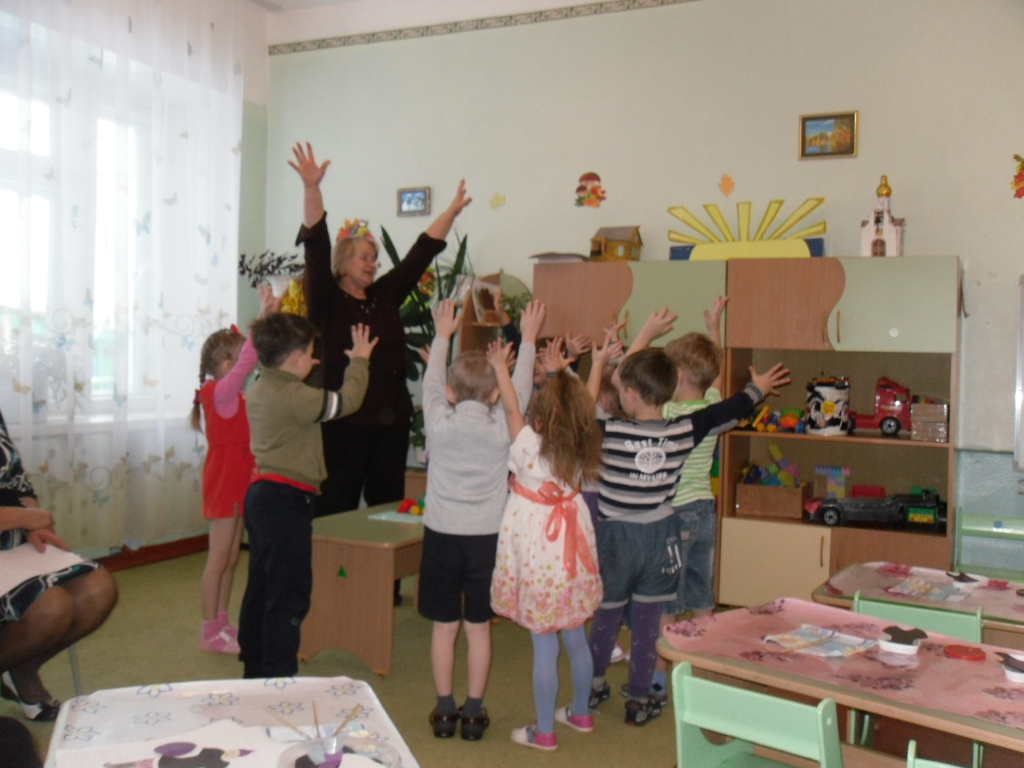 4)Аппликация..-А теперь нам пора помочь богатырям собраться в поход.На столах заранее приготовлены клей, кисти, салфетки и атрибуты для наклеивания: кольчуга, шлем, щит, меч.-Ребята, посмотрите, что у вас на подносах?-Как вы думаете, что наденут богатыри сначала?(кольчугу и шлем)-А что возьмут потом?(щит и меч)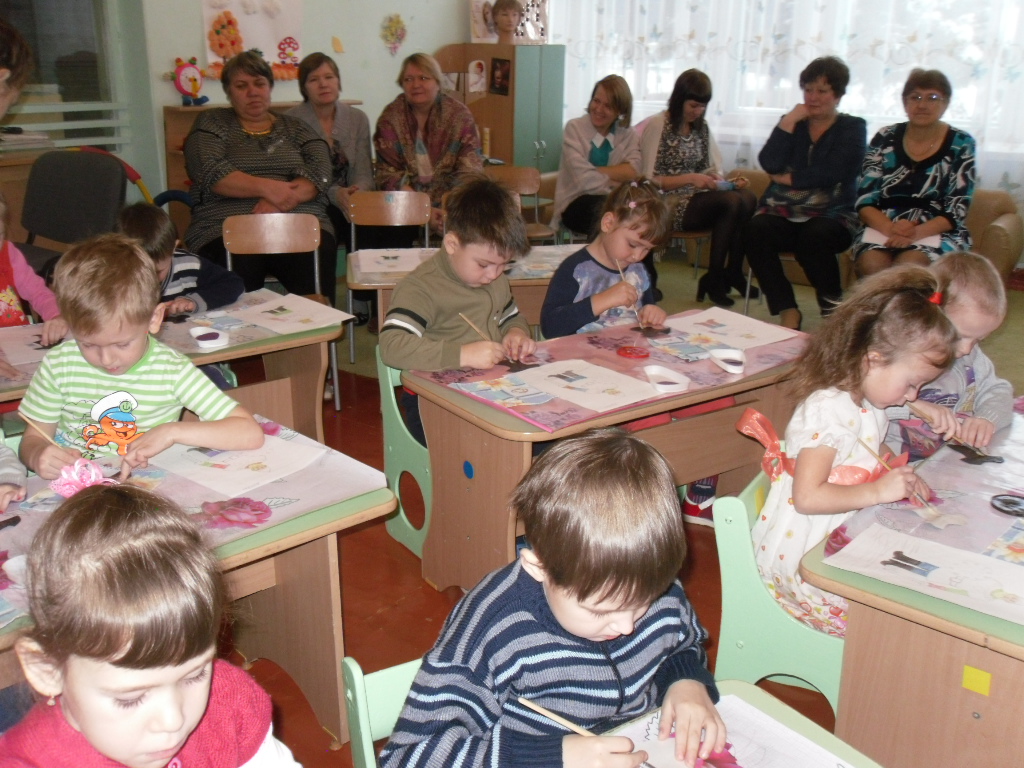 III. Итог. В конце работы дети вывешивают богатырей  на доске.- Один в поле не воин.А вот много богатырей – это дружина, войско. Если такое войско пойдет на врагов, то обязательно  их одолеет.На экране победа богатырей-Да, победили богатыри врагов, защитили землю русскую.Встречают их матери, жены, дети. Радость большая на земле русской.  Угощают люди  своих защитников яствами разными.-Ребята, а вы ведь тоже принимали участие, снаряжали богатырей в путь-дорогу,знаете многое о богатырях.И за это богатыри прислали вам сундук с подарками, а с какими, вы сейчас узнаете.Вносится сундучок с угощением для детей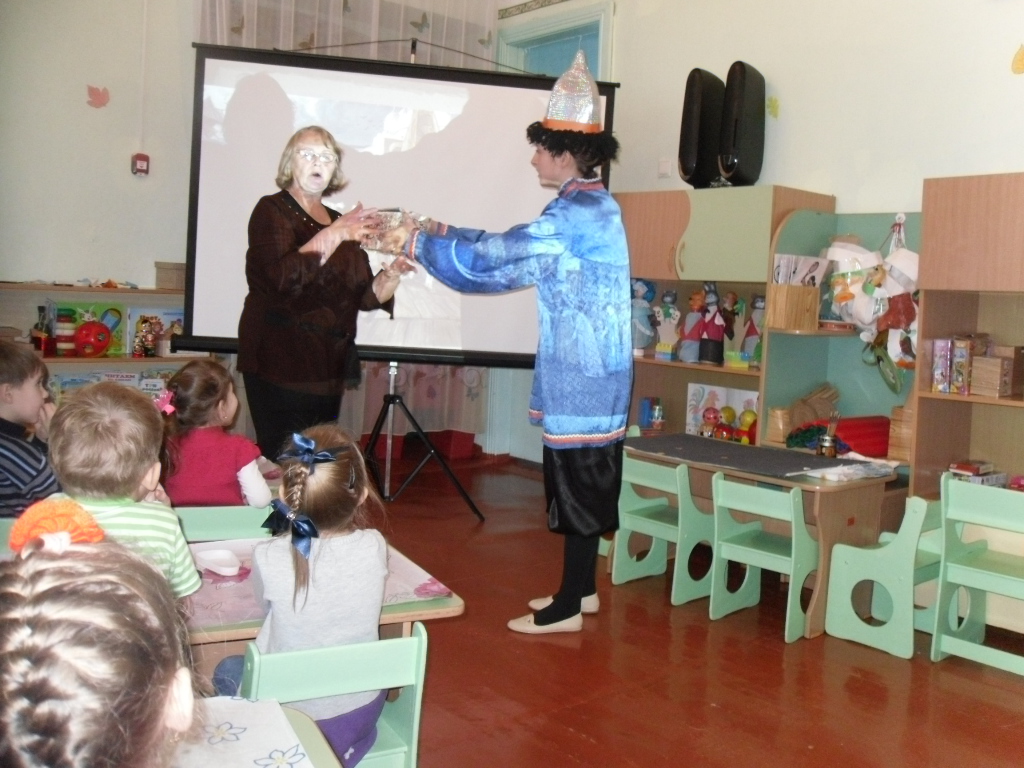 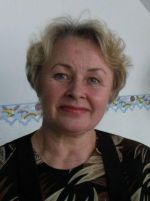 Ковригина Елена СергеевнаВоспитательмуниципального бюджетного дошкольного образовательного учреждения Курагинского детского сада №9 «Алёнушка» комбинированного вида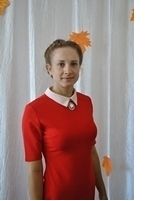 Васильчук Мария ПавловнаВоспитательмуниципального бюджетного дошкольного образовательного учреждения Курагинского детского сада №9 «Алёнушка» комбинированного вида